Etwinning – európai pedagógusok együttműködési, tanuló hálózata. Vendégünk Fodor Erika angoltanár volt, aki egyúttal az eTwinning hálózat hazai és egyben budapesti nagykövete. 5 éve ismerkedett meg ezzel a lehetőséggel. Több sikeres Comenius és Erasmus + pályázatot valósított meg iskolájában. Ez az európai tanuló hálózat arra ad lehetőséget, hogy közös projektet dolgozzanak ki és valósítsanak meg európai és szomszédsági országok pedagógusai, tanulóik bevonásával. Fodor Erika így vall erről: „Az eTwinning budapesti nagyköveteként úgy gondolom, hogy ez a felület egy híd a különböző nemzetek pedagógusai között, amely nagymértékben elősegíti a szakmai fejlődést, az európaiság eszméjét, a nyitottságot a különböző kultúrák iránt.” Kifejezetten nagy hangsúlyt kapnak az IKT eszközök és alkalmazások, úgy hogy közben egy védett internetes felületet biztosítanak a regisztrált intézményeknek, pedagógusoknak. Ezen a felületen (Twinspace – Testvértér) webináriumok (webes szemináriumok), fórumok és fájl, képmegosztó, blog felületek is találhatóak. Már csak innovatív ötletekre van szükség! További részletek: https://www.etwinning.net/hu/pub/about.htm Öröm-bánat térképezés – egy környezeti nevelési módszerNagy Andrea (Társadalomtudományi és Tanárképző Intézet) a módszer eredetéről valamint a megvalósításáról szólt, beágyazva azt a környezeti nevelés, környezetpszichológia (helyidentitás) valamint a pozitív pszichológia tudományába. Horváth-Csikós Gabriella (Szaknyelv Oktatási Központ) az angol nyelvtanulás lehetőségét hangsúlyozta, miközben dán, norvég, spanyol és litván egyetemek campusaival, diákjaival, örömeikkel és bánataikkal ismerkedhetnek majd meg egyetemünk diákjai, egy közös projekt megvalósítása közben.Öröm-bánat térképezés a CampusonKörnyezeti-természeti szempontokat, öröm és bánat lehetőségeket adtunk segítségül a térképezőknek. Kb. 60 térképpel készültünk, mely az egyetem területét ábrázolta, parkokkal, botanikus kerttel. A visszaérkezett térképek alapját adják a később kidolgozandó projektnek, de egyben érdekes visszajelzést is jelentenek az idelátogatóktól, az itt tanulóktól egyaránt. 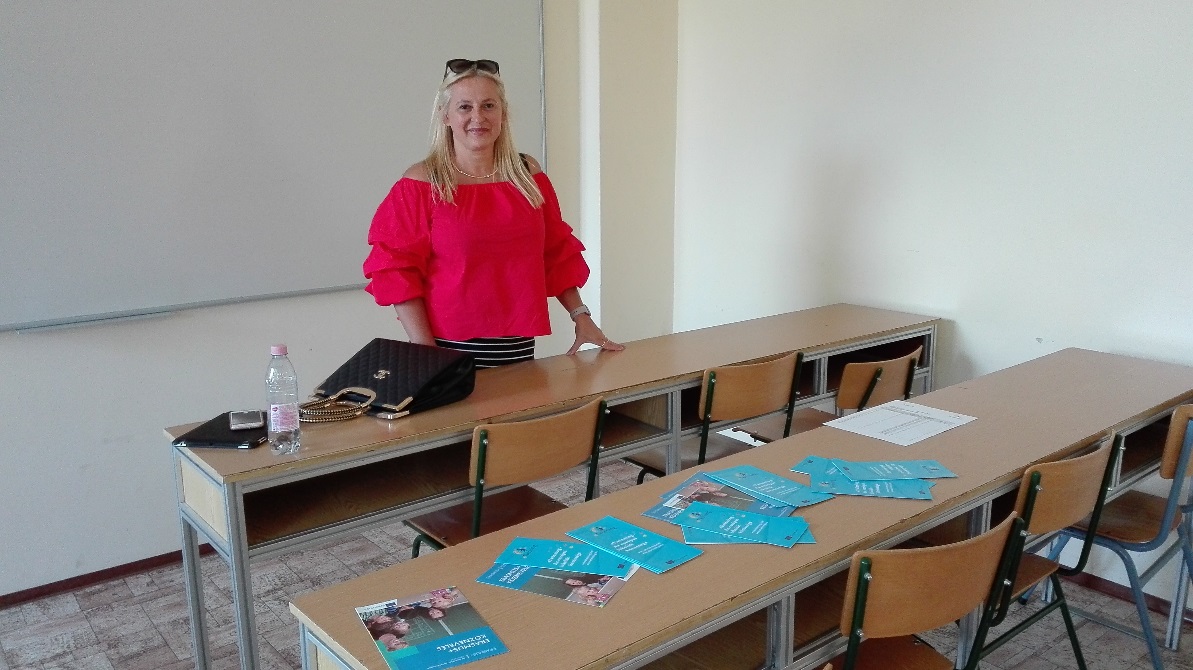 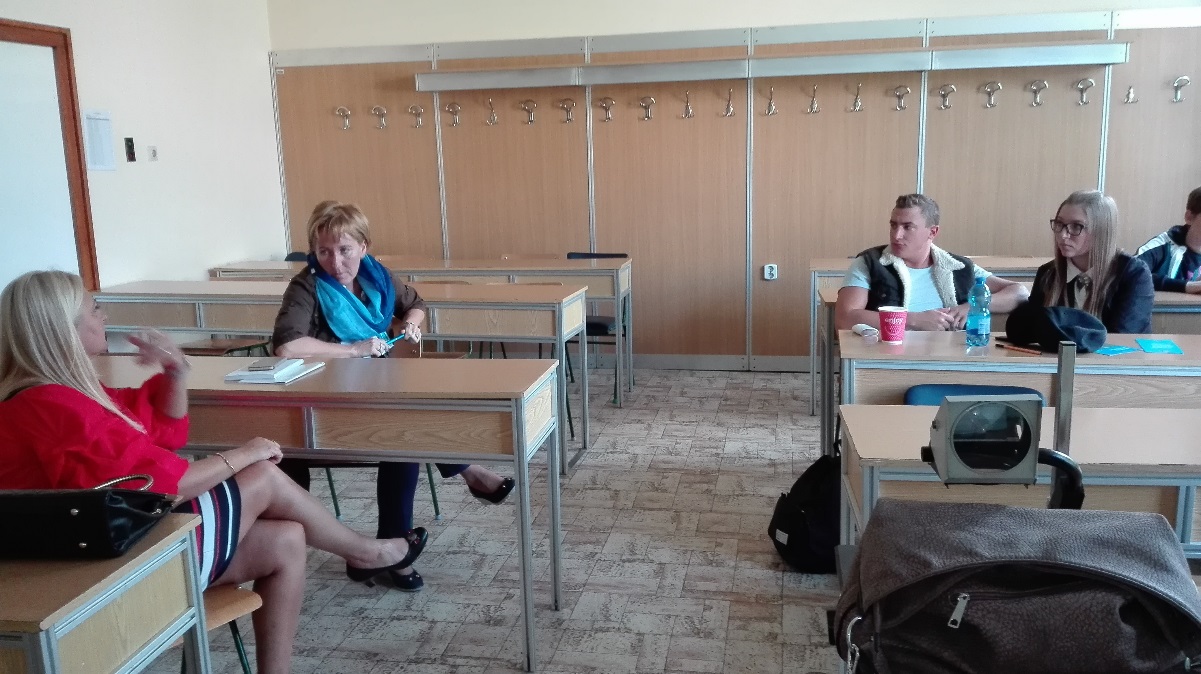 